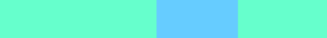 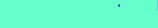 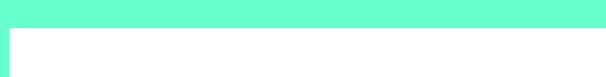 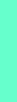 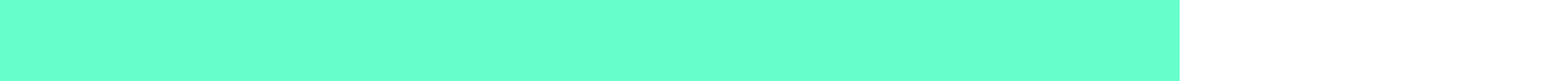 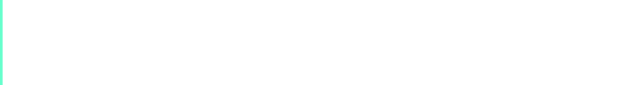 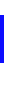 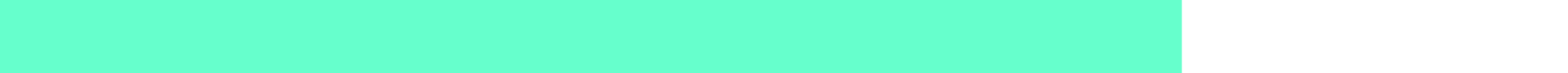 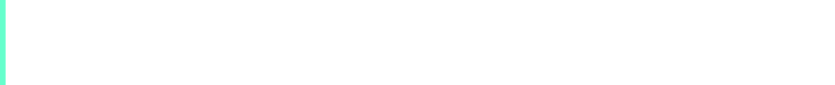 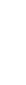 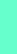 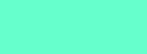 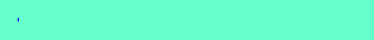 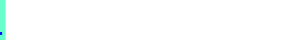 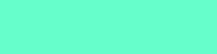 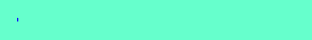 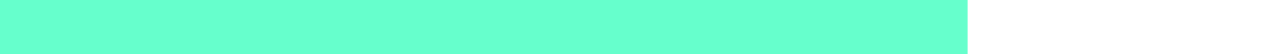 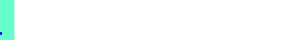 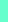 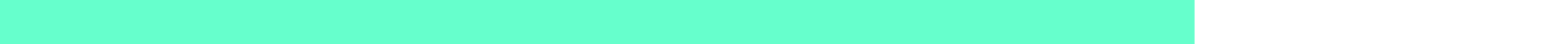 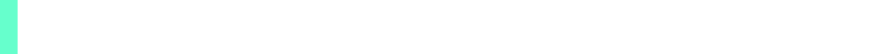 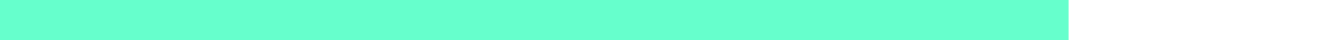 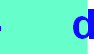 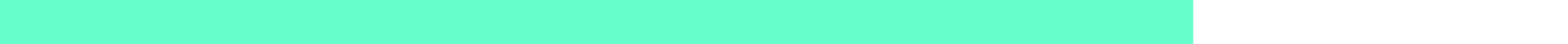 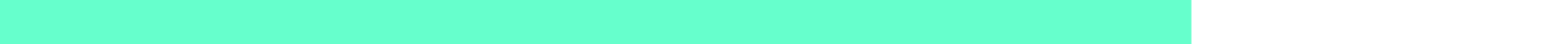 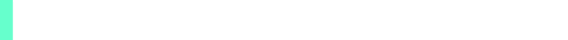 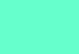 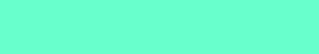 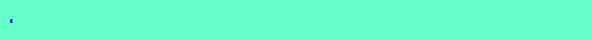 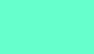 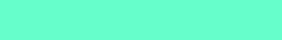 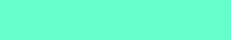 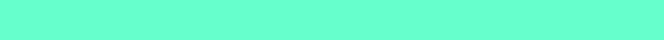 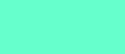 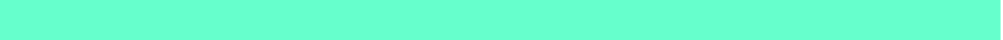 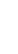 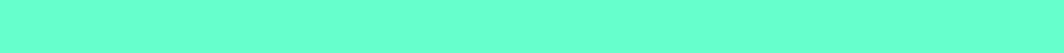 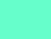 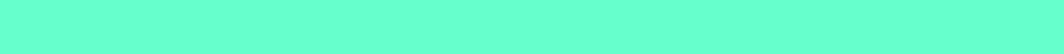 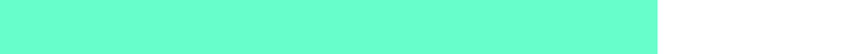 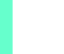 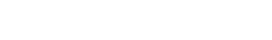 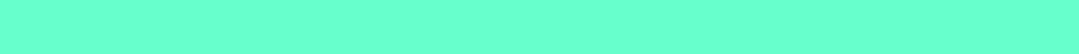 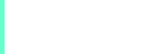 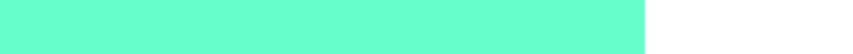 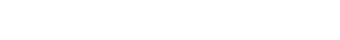 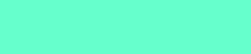 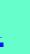 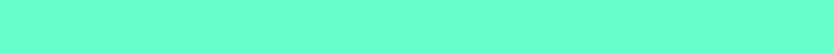 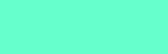 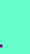 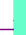 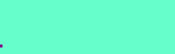 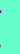 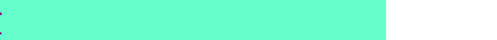 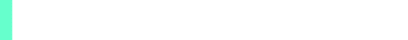 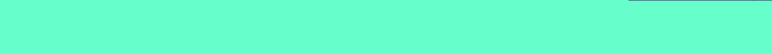 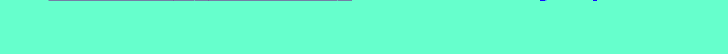 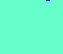 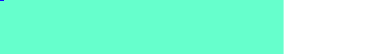 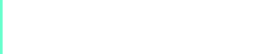 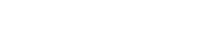 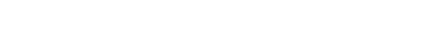 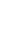 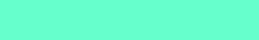 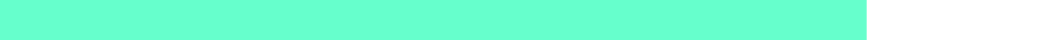 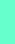 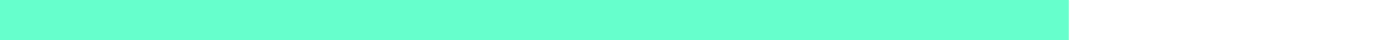 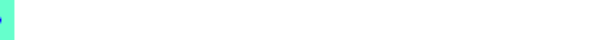 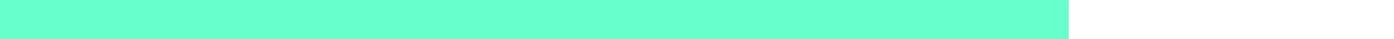 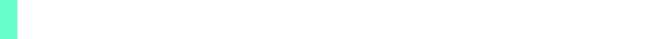 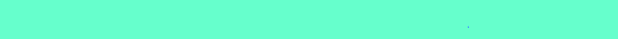 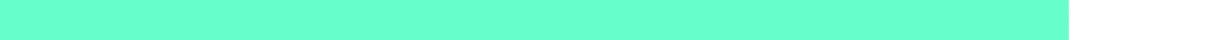 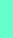 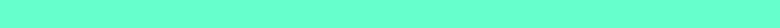 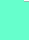 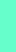 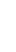 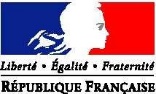 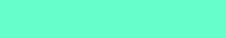 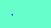 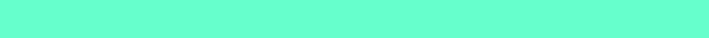 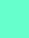 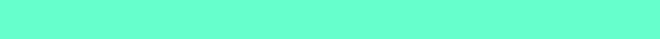 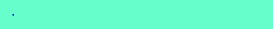 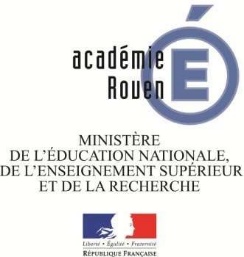 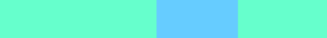 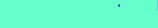 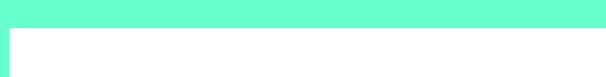 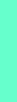 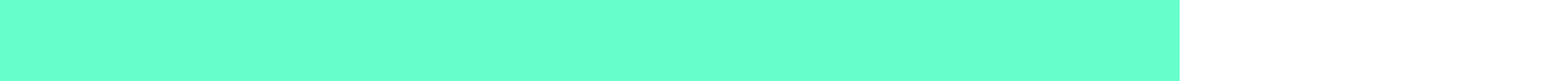 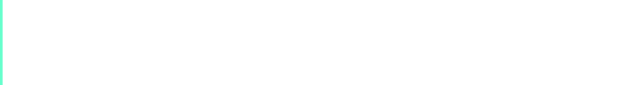 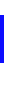 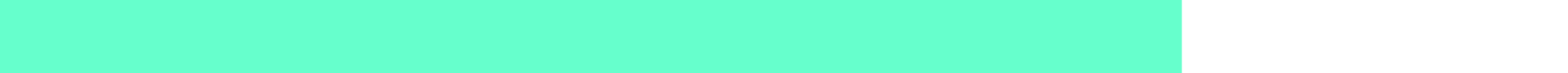 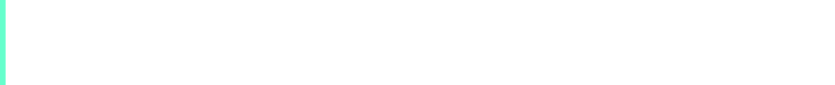 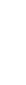 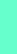 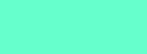 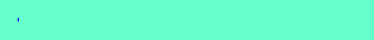 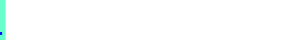 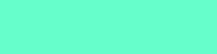 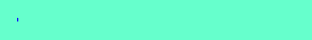 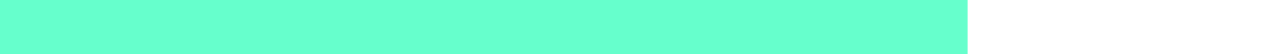 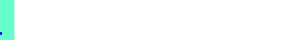 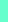 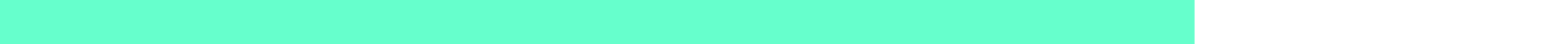 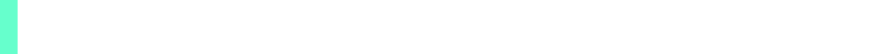 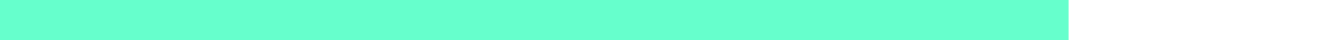 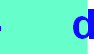 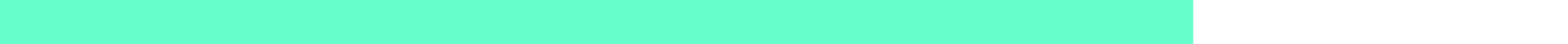 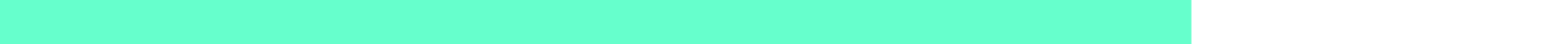 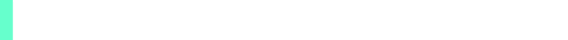 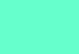 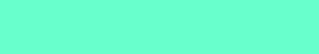 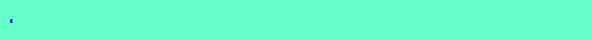 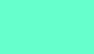 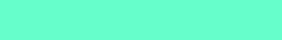 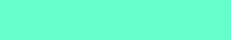 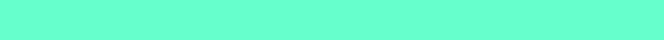 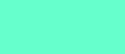 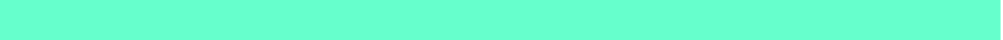 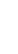 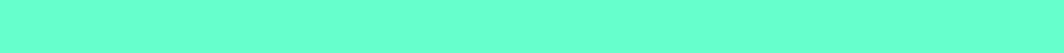 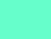 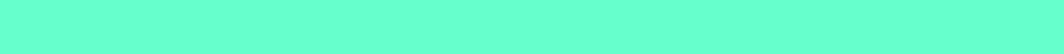 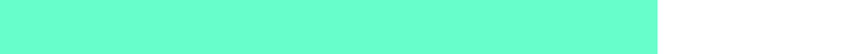 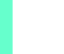 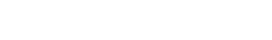 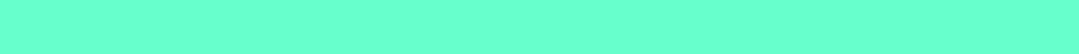 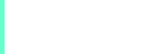 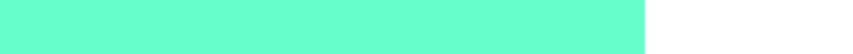 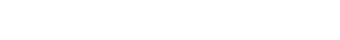 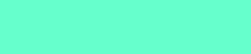 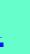 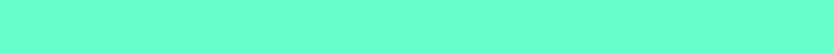 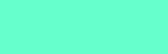 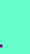 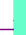 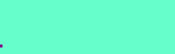 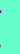 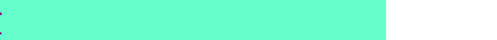 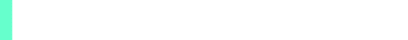 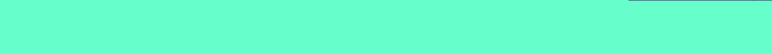 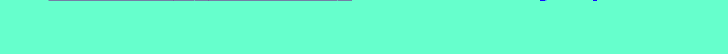 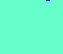 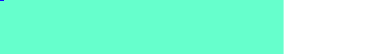 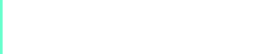 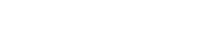 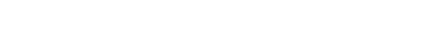 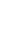 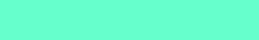 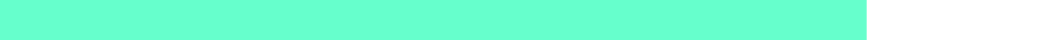 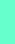 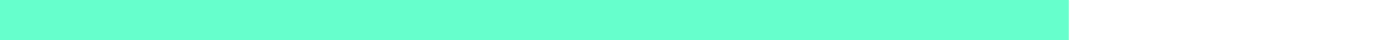 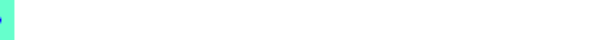 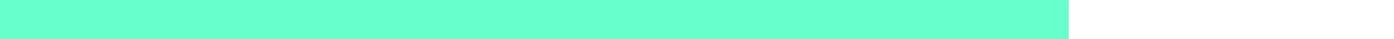 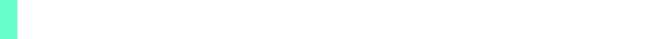 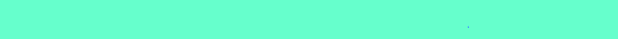 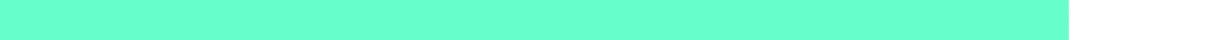 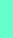 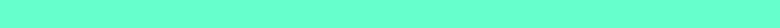 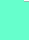 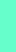 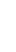 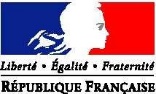 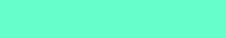 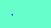 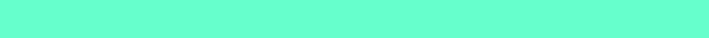 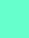 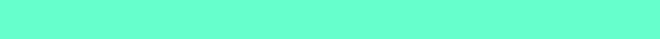 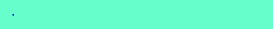 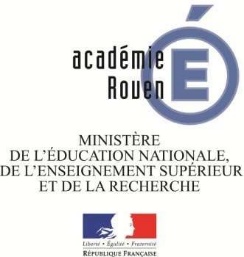 RECTORATDIVISION DES PERSONNELS ENSEIGNANTSFICHE DE VŒUX DE PREFERENCES D'AFFECTATIONEN QUALITE DE TITULAIRE D'UNE ZONE DE REMPLACEMENTNOM – PRENOM : __________________________________	 GRADE – DISCIPLINE : ___________________________________________________________	Imprimé destiné aux agents qui ont été affectés par extension de vœux en qualité de titulaire d'une zone deremplacement consécutivement aux opérations du mouvement intra-aca émique 2019, à réexpédier, dûmentcomplété, par retour du courrier, sous le présent timbre, pour le 28 juin 2019Indiquez vos préférences annuelles d'affectation en qualité de titulaire en zone de remplacement en formulant ci-dessous cinq vœux de type :établissement,communes,groupement ordonné de communesen précisant éventuellement le type d'établissement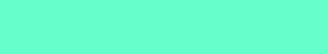 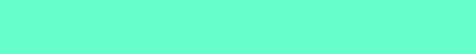 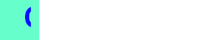 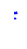 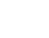 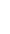 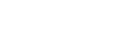 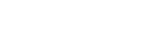 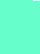 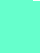 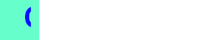 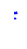 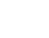 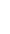 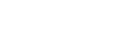 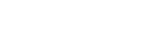 A,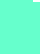 le	,SignatureA NOTERLe site de l'Académie de ROUEN www.ac-rouen.fr a été conçu pour vous aider à formuler vos vœux.La consultation des rubriques «personnels et recrutement», «personnels enseignants», puis «mouvement intra- académique» permet notamment d'accéder aux informations suivantes :répertoire national des établissements, codification et composition des groupements ordonnés de communes, présentation de l'académie, carte des zones de remplacement, carte des établissements, carte des liaisons SNCF, carnet d'adresses du mouvementinformations à l'attention des personnels entrants dans l'académie.(1) codification du Répertoire National des EtablissementsRECTORAT – 25 rue de Fontenelle 76037 ROUEN cedex 1 Division des Personnels Enseignants – FAX 02.32.08.95.48N° DE VOEULIBELLE DU VŒUC DE VŒU* (1)TYPE D'ETAB.12345